Publicado en España el 16/05/2019 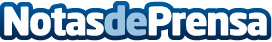 Las Cortes de Arbitraje deben incrementar sus inversiones en tecnología para mantener su competitividadLa gestión del arbitraje doméstico e internacional mejorará en más de un 100 por cien en los próximos entre cinco y diez años con la tecnologíaDatos de contacto:Open ArbitrajeNota de prensa publicada en: https://www.notasdeprensa.es/las-cortes-de-abitraje-deben-incrementar-sus Categorias: Nacional Derecho Finanzas E-Commerce Innovación Tecnológica http://www.notasdeprensa.es